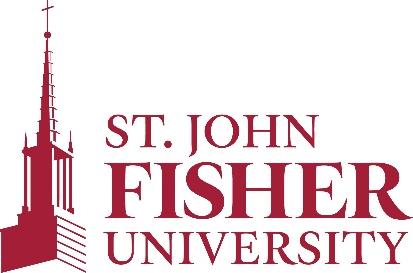 Office of Sponsored Programs and Foundation RelationsFINANCIAL CONFLICT OF INTEREST MANAGEMENT PLANTo accompany FCOI forms that disclose significant financial interests that need to be managed, reduced, or eliminatedCreated July 2019 Last reviewed: July 2021Next review: Fall 2023Enter only the category of each SFI disclosed (i.e., salary or other payments for services from an outside entity, equity interests, intellectual property rights, and/or a fiduciary or management role for a sponsor, vendor or (sub)contractor related to the sponsored project).Briefly describe all actions taken to manage any potential COIs arising from the individual’s disclosed SFIs.  Examples of conditions or restrictions to manage a FCOI, include, but are not limited to:Public disclosure of COI in abstracts, publications, presentations, press releases, social medial and in proposals and applications for fundingDisclosure of COI to study participantsAppointment of an independent monitorChange of personnel or personnel responsibilitiesConsider divestiture or withdrawal from conflicted activity, if necessary, if management appears unlikely to succeed.If no management plan is needed, please provide a justification (e.g., “individual does not conduct research sponsored by, or of commercial interest to, the company” or “individual has no impact on decisions regarding finances”). Describe how the management plan will be monitored and with what frequency.[Copy boxes, as needed.]CERTIFICATION BY PROVOST OR DESIGNEE:_____________________________________________________________	___________________________Signature of provost/designee						Date______________________________________________________________	___________________________Signature of faculty/staff member					DateNOTE: This information will be treated confidentially and made available only to the extent necessary for the review and resolution of potential conflicts.Faculty/Staff Name:  Position/Title: Grant Title:Agency/Sponsor:Project Role:            PD/PI               Co-PD/PI               Senior/Key Personnel               Consultant                                 Subrecipient                   Other (explain): Project Role:            PD/PI               Co-PD/PI               Senior/Key Personnel               Consultant                                 Subrecipient                   Other (explain): Provost/Designee:Title (if designee):Date completed:Date completed:SFI disclosed:Describe the institution’s plan of action to manage the potential conflict of interest or explain why management is not needed):Describe how the plan will be monitored to ensure compliance:I have reviewed the Significant Financial Interest (SFI) disclosure and believe that it will be possible to manage, reduce, or eliminate any actual or potential conflicts of interest as outlined above. I recommend that the proposal be submitted to the agency at this time.YESNOI consider this case satisfactorily resolved.YESNOI agree with the management plan laid out above.YESNO